California State University San MarcosCOLLEGE OF EDUCATION, HEALTH AND HUMAN SERVICESSchool of EducationCOURSE: EDMX 575 Education Specialist –Transition Development Plan Seminar2 semester credit unitsMeets selected Mondays & Wednesdays, UH 373
COURSE DESCRIPTION and SCHOOL MISSIONCourse DescriptionCandidates develop an Individualized Transition Development Plan that summarizes strengths and areas for continued professional growth based upon the Education Specialist Teacher Performance Expectations and field experiences. Graded Credit/No Credit. Co requisite: Enrollment in EDMX 572 or EDMX 672School of Education Mission StatementThe mission of the School of Education Community is to collaboratively transform public education by preparing thoughtful educators and advancing professional practices. We are committed to diversity, educational equity, and social justice, exemplified through reflective teaching, life-long learning, innovative research, and ongoing service. Our practices demonstrate a commitment to student-centered education, diversity, collaboration, professionalism, and shared governance.LEARNING OBJECTIVES AND CREDENTIAL STANDARDS ADDRESSEDCCTC Education Specialist Common Program Standards Addressed The table below indicates the primary CCTC Education Specialist standards and level of competence (e.g., knowledge, application) addressed by candidates enrolled in EDMX 575. Key:M/M/S = Common Mild/ Moderate and Moderate/Severe Education Specialist StandardA	 = Competence at Application levelM/M/S 15: Field Experience in a Broad Range of Service Delivery OptionsM/M/S 16: Assessment of Candidate PerformanceStudent Learning Outcomes This course takes place in both virtual and face-to-face environments in which attendance is required. Face-to-face sessions guide candidates to learn about their strengths and needs for developing growth goals related to future continuing professional development through the following experiences and activities.Development of an Individualize Transition Development Plan (IDTP) describing a candidate’s strengths and professional growth goals, including specific emphasis for future professional development, study, and/or experiences. Completion of the Cal State San Marcos Preliminary Education Specialist Teaching Performance Expectations (ES TPEs) Clinical Practice Assessment with descriptions of artifacts of knowledge and skills demonstrated; andCompletion of the requisite (minimum of five) Special Education Field Experience Logs documenting field experience in a broad range of service delivery options required of the California Commission on Teacher Credentialing (CCTC); Prior to recommending each candidate for the Preliminary Mild/Moderate Education Specialist Teaching Credential, each candidate must demonstrate satisfactory performance on the Preliminary Education Specialist Teaching Performance Expectations (ES TPEs) and develop a written Individualized Development Plan (IDP) that describes a candidate’s strengths and professional growth needs, including specific emphasis for future professional development, study, and/or experience. The School of Education also requires all credential candidates to produce a TPE portfolio with artifacts of knowledge and skills acquired in the program.Though this course, candidates are informed of the ES TPEs and other expectations for their performance in clinical practice inclusive of the summative assessment of their performance in EDMX 572 (or EDMX 672 for interns) and other special education field experiences document in the Special Education Field Experience Log. Candidates are guided to reflect upon their developing knowledge and skill with regard to Education Specialist program standards and their application of the ES TPEs through the completion with cooperating teacher and University Supervisor of the Cal State San Marcos Preliminary Education Specialist Teaching Performance Expectations (ES TPEs) Clinical Practice Assessment. Using the Preliminary Mild/Moderate Education Specialist Induction Development Plan form, each candidate identifies strengths, growth areas, and future options for post-credential professional development experiences and learning opportunities. The plan is signed by the candidate, university supervisor, and clinical practice cooperating teacher and delivered to the program coordinator along with the ES TPE Checklist and the letter of recommendation for the awarding of the credential, also signed by the candidate, university supervisor, and cooperating teacher.SCHOLASTIC REQUIREMENTSSchool of Education Attendance PolicyDue to the dynamic and interactive nature of courses in the School of Education, all candidates are expected to attend all classes and participate actively.  At a minimum, candidates must attend at least 80% of class time, or they may not receive a passing grade for the course at the discretion of the instructor.  (Individual instructors may adopt more stringent attendance requirements.) Should a candidate have extenuating circumstances, contact the instructor as soon as possible. Grading ScaleCredit/No CreditTo receive credit for the course, candidates must attend face-to-face sessions and complete the following requirements:Engagement in reflective discussions linking content mastery experiences with classroom teaching experiences;Completion of the Cal State San Marcos Preliminary Education Specialist Teaching Performance Expectations (ES TPEs) Clinical Practice Assessment with artifacts of knowledge and skills demonstrated; Completion of the Special Education Field Experience Log documenting field experience in a broad range of service delivery options; andDevelopment of the Individualize Transition Development Plan (ITDP) describes a candidate’s strengths and professional growth needs, including specific emphasis for future professional development, study, and/or experiences. REQUIRED READING AND MATERIALSFull text of the Education Specialist Teacher Performance Expectations posted on the School of Education website in the Education Specialist Special Education Handbook.PROFESSIONAL AND ADMINISTRATIVE REQUIREMENTS1.	Attend all class sessions and base team meetings.  Be on time.  Please call the instructor when you are unable to attend class or when you will be late.  It is the policy of the CSUSM School of Education that any student who misses 20% or more of class time, class sessions, or base team meetings may not receive a passing grade for a course. Because this course meets face to face only 5 times, attendance at all sessions is crucial.2.	“Person-first” language (e.g., “Student with ADHD” rather than “ADHD student;” “Johnny who happens to have Down syndrome” rather than “My Down syndrome student”) must be used throughout all written and oral assignments and discussions.3.	Word process all written documents.  Keep a copy of all of your work. You will need these copies for your records and for potential future use as professional portfolio entries.4.	Complete and submit all assignments on or before the due dates for full credit.  If you have extraordinary circumstances that impact completion of your assignments, please let the instructor(s) know.  Any time that you have questions or concerns, please contact the instructor(s) immediately.5.	Participate in class discussions and group activities and demonstrate positive interpersonal skills with classmates and guests.6.	Select a class “buddy” or two to ensure that you receive handouts, class lecture notes, and other information if you must miss a class.	Buddy:		Telephone:		e-mail:                 		Fax:	7.	Academic Honesty Policy and Plagiarism Students are expected to adhere to standards of academic honesty and integrity, as outlined in the Student Academic Honesty Policy on the CSUSM website.  All assignments must be original work, clear and error-free. All ideas/material that are borrowed from other sources must have appropriate references to the original sources.  Any quoted material must give credit to the source and be punctuated accordingly. The instructor reserves the right to discipline any student for academic dishonesty, in accordance with the general rules and regulations of the university. All incidents of Academic Dishonesty are reported to the Dean of Students.  Disciplinary action may include the lowering of a grade, a failing grade for the assignment or the class as a whole, or dismissal from the program or university. 8.   Electronic Communication ProtocolElectronic correspondence is a part of all professional interactions.  When you need to contact the instructor, e-mail is the easiest and most effective way to do so.  Your instructor will respond to all received e-mails in a timely manner.  Please be cognizant that e-mail and online discussions are a very specific form of communication, with their own nuances and etiquette.  For instance, electronic messages sent in all upper case (or lower case) letters, major typos, or use of slang often communicates more than the sender originally intended. With that said, please be mindful of all e-mail and online discussion messages sent to colleagues, to faculty members in the School of Education, or to persons within the greater educational community.  All electronic messages must be crafted with professionalism and care. Please visit this website:Things to consider:Would I say in person what this electronic message specifically says?How could this message be misconstrued?Does this message represent my highest self?Am I sending this electronic message to avoid a face-to-face conversation?In addition, if there is ever a concern with an electronic message sent to you, please talk with the author in person in order to correct any confusion.COURSE FEATURESAuthorization to Teach English Learners This credential program has been specifically designed to prepare teachers for the diversity of languages often encountered in California public school classrooms.  The authorization to teach English learners is met through the infusion of content and experiences within the credential program, as well as additional coursework.  Students successfully completing this program receive a credential with authorization to teach English learners.Students with Disabilities Requiring Reasonable AccommodationsStudents must be approved for services by providing appropriate and recent documentation to the Office of Disable Student Services (DSS).  This office is located in Craven Hall4300, and can be contacted by phone at (760) 750-4905, or TTY (760) 750-4909. Email inquiries can be sent to dss@csusm.edu. Students authorized by DSS to receive reasonable accommodations should meet with their instructor during office hours or, in order to ensure confidentiality, in a more private setting. All-University Academic Writing RequirementThis course ensures that the university’s minimum 2,500-word per course writing requirement is met by participants by completing: the Preliminary Education Specialist Teaching Performance Expectations Portfolio,the Special Education Field Experience Log documenting field experience, and the Individualized Transition Development Plan. SCHEDULE OF CLASS MEETINGS (Online sessions noted in bold)EDMX 575 Spring 2012 – MauermanNote: The above class content will vary depending upon credential demands, student needs, developments in contemporary best educational practices, and instructor discretion.Course meeting dates have been tailored to meet the demands inherent in the overall ES program.SPECIAL EDUCATION SERVICE FIELD EXPERIENCE LOGSTO EVIDENCE COMPLETION OF PRELIMINARY EDUCATION SPECIALIST PROGRAM STANDARD 15: FIELD EXPERIENCE IN A BROAD RANGE OF SERVICE DELIVERY OPTIONSPurpose of Field Experience Logs for CredentialingThe logs document candidate participation in experiences and/or interactions across the full range of the service delivery system, the providers of such services, and parents and families, including experiences in general education.  The logs further document individual candidate participation in experiences and/or interactions across the full diversity of grades/ages, federal disability categories, and the continuum of special education services outlined in the Education Specialist authorization. In addition to general education, experiences include activities with parents and families, and exposure and participation in a broad range of service delivery options leading to a culminating placement (i.e., EDMX 572 or EDMX 671/672) in which candidates work toward assuming full responsibility for the provisions of special education services in a school, agency, or program as defined in Education Code Sections 56031, 56360, and 5636, and fully complete the demonstration of the Mild/Moderate Education Specialist Teacher Performance Expectations.Special Education Service Field Experiences:Five Field Experience LogsEach candidate must complete one reflective log for each field experience.  It is advised the log reflection write-up be completed as immediately following a field experience, as information “grows cold” very quickly and can lose its impact.  A professional reflection of this nature takes far less effort if compiled and completed in a timely manner.  
During the course of the Education Specialist Program (and the semester of the EDMX 570 clinical practice for candidates enrolled in the Concurrent Multiple Subject and Mild/Moderate Education Specialist option), each candidate is expected to spend at least 30 hours (e.g., six hours per day on five different days) in diverse special education field experiences and settings. With each experience, the candidate is expected to register in the front office of the school and to wear a visitor's badge, if required. A Special Education Service Field Experience Time Sheet or the equivalent (e.g., H.S. IDEIA Observation) must be signed for each experience by the teacher(s)/directors/family members of the setting visited. The primary host for the experiences also must complete and return to the candidate a signed Special Education Service Experience Teacher Evaluation Form. For each field experience, both the time sheet and the evaluation form must be attached to the log in order for a candidate to receive credit for the experience.California State University San Marcos
Special Education Service Field Experience Time SheetAs one component of demonstrating achievement of Program Standard 15: Field Experience in a Broad Range of Service Delivery Options is the requirement to observe and participate in a broad range of special education service field experiences. Your commitment to field experience is at least 30 clock hours.Name 					        	Semester			  School 				       	District 			        Principal 				     	Teacher 			Placement (Grade and Program)								California State University San Marcos
School of EducationSpecial Education Service Field Experience Teacher Evaluation FormA component of the Education Specialist Teaching Credential clinical practice experience includes the requirement that each candidate observes and participates in a broad range of special education service delivery field experiences. We thank you for allowing this candidate to spend time with you and the students you serve. As a host teacher, please take a minute to complete and sign this assessment of the candidate’s observation and participation in your classroom and return to the candidate. Again, thank you very much for your professional support of this teacher candidate.Candidate Name 					Date					School 						District 				Your Name 						Grade and Program)			Directions: On the scale below, please circle the number that best represents the candidate’s participation at your site.N/O = Not observed    1 = Needs Improvement	2 = Satisfactory	3 = Strong1. 	Punctual						N/O	 1	 2	32.	Professional in appearance and manner		N/O	 1	 2	33.	Enthusiastic about teaching and the students		N/O	 1	 2	34.	Established rapport with students and staff		N/O	 1	 2	35. 	Communicated clearly and effectively		N/O	 1	 2	36.	Worked cooperatively with others			N/O	 1	 2	37.	Took initiative to learn new information		N/O	 1	 2	38.	Other: ___________________________		N/O	 1	 2	3Additional Comments: __________________________________________________________________________________________________________________________________________________________________________________________________Host Signature: _________________________________		  Date: ___________Candidate Signature: _____________________________ 		  Date: ___________Sample Log Cover PageSAMPLE SPECIAL EDUCATION FIELD EXPERIENCE LOG [Give the Experience a Name][Semester of Experience]Name:  Alicia Viana			Special Education Service Field Experience Information: Building(s): Lincoln School, Twinning USDDates of Participation: June 12th - 16th			Teachers observed:  Smith, Hawkins, Tabor, and Hardy		Special Activities/Settings:  Examples to name PT, OT, Orientation and Mobility, APE Sample Log Format (3 – 4 pages per experience) & Required ElementsSummary of Experience 1.  Description of the setting(s) in which you observed and participated.2.   Description of the children and youth in the setting(s).3.  Describe the activities/events of the day. (Be sure to address each item below). 	Activities: Be certain to highlight a specific activity each day	Materials: Be certain to highlight one material/curriculum each day (essential element)	Teaching Methods/Approaches: Be certain to highlight a teaching/assessment approach	 (e.g. literacy or math instruction, behavior support, social skills, sensory diets, PECs, etc.) 	Specialists (e.g. OT, PT, SLP): Be certain to note your observations of specialists in action. 4.  Write a 3 - 6 paragraph reflection about your experience.  Do not skimp on this section. (a)   Summarize your overall impressions of your experiences today. What new information did you learn?  Did any experience change your thinking or impact you in a particular way?(b)  Describe at least two (Education Specialist Mild/Moderate or Moderate/Severe) Teaching Performance Expectations that were addressed in your observation, participation, and experience in this setting, classroom, visitation, or experience. Reflect upon two to three standards per visit, reflective of different standards each day. Write at least one paragraph for each standard. Follow these directions carefully! (c)  What did you learn from this experience that will impact your teaching and your ability to deliver services to students with disabilities?  What skills and ideas might you apply in your own teaching, based upon these experiences?CAL STATE SAN MARCOS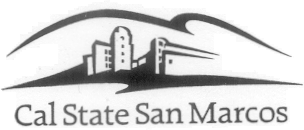 PRELIMINARY EDUCATION SPECIALISTMILD/MODERATE                                  INDIVUALIZED TRANSITION DEVELOPMENT PLAN Teacher Candidate: ___________________________________________  ID #: _____________________________  Preferred Phone(s): _____________________________________    CSUSM E-mail:_________________________University Supervisor Name: ______________________________ Sup Contact Phone: ______________________Cooperating Teacher Name: _______________________________School & District: ________________________Semester/Year: _________________ (Dates: From ________to ________) Projected Exit Date: _______________EXPLANATION AND DIRECTIONS: Prior to the completion of a Preliminary Education Specialist program, each Education Specialist candidate must complete an Individualized Transition Development Plan (ITDP) that summarizes the candidate’s strengths, areas of need for continued professional growth, and possible future professional development activities, inclusive of up to 12 semester units of university coursework. 
The plan is based upon the candidate’s reflections on personal performance in coursework as well as assessed performance through the Education Specialist Teacher Performance Expectations in clinical practice. The ITDP is developed with contributions from the candidate’s university supervisor and cooperating teacher and must be approved and signed by the candidate, the candidate’s university supervisor, as well as the Education Specialist credential program coordinator or designee.
The ITDP is used by the candidate to assist in the development of an Individualized Induction Plan (IIP) that will guide advanced preparation and application of knowledge and skills in the candidate’s Clear Credential preparation program.
To the best of my knowledge, this information is accurate and complete and represents the candidates’ professional strengths and goals for future professional growth. Education Specialist Candidate Signature: ___________________________________________   Date: __________	CSUSM Clinical Supervisor Signature: _____________________________________________   Date: __________ES Program Coordinator (or Designee) Signature: _____________________________________  Date: __________Instructor:Leslie mauerman, MS.EdContact: lmauerma@csusm.eduOffice:UH 446; hours—before classM/M/S 15M/M/S 16AADATESPreliminary/Tentative CLASS TOPIC DESCRIPTIONTYPE OF CLASSWeek (1,2) 3
 M 2/06/12
altogetherOrientation: Syllabus review, review of ES TPEs, TPE portfolio, ITDP, and Professional Clear Induction Program Requirements; Pre-clinical Self-Assessment on ES TPEsFace to FaceWeeks 4-5Complete personal information on ITDP; complete at least one field experience for LogOnlineWeek 6
M sec1: 2/27W sec 2:2/29Review of Professional Clear Induction Standards; Clear Program Coordinator guest speaker re: adding Mod/Severe credential course & clinical requirements; CEC Code of EthicsFace to FaceWeeks 7,8Complete at least two more field experiences for Log, and complete initial strengths and growth needs information on ITDPOnlineWeek 9
W 3/21/12altogetherProfessional Growth Opportunities (Guest Speakers): Possible guests: NCCSE, County Office of Education, CSUSM Master of Arts in Ed Program Options, Leadership guest speakerFace to FaceWeek 10,11Complete last two field experiences for Log; work on TPEs in clinical practice, collect and record evidences for CSUSM Preliminary Education Specialist Teaching Performance Expectations (ES TPEs) Clinical Practice Assessment and revise strengths & growth needs information on ITDPOnlineWeek 12
M sec1: 4/2W sec 2: 4/4Student Services possible guest speaker regarding application/finishing process for credential: how to apply for the ES Mild/Moderate credential, plus new CCTC updatesFace to FaceWeek  13Work on TPEs in clinical practice, collect and record evidences for Cal State San Marcos Preliminary Education Specialist Teaching Performance Expectations (ES TPEs) Clinical Practice Assessment, revise strengths and growth needs information on ITDP and identify post-credential professional development options OnlineWeek 14W 4/18altogetherSubmit final ES TPEs, TPE portfolio, and ITDP; End of Clinical Practice Self-Assessment on ES TPEs.Face to FaceWeek 15,16 Remediation and Correction as neededOnlineWeek 17Final Mtg5/14Course Closure and program evaluation DateArrival timeDeparture timeTotal timein experienceTeacher’s Name & activities observedTeacher’s initialsCSTP Domain A: Making Subject Matter Comprehensible to StudentsCSTP Domain A: Making Subject Matter Comprehensible to StudentsCSTP Domain A: Making Subject Matter Comprehensible to StudentsCSTP Domain A: Making Subject Matter Comprehensible to StudentsCSTP Domain A: Making Subject Matter Comprehensible to StudentsTPE 1Specific Pedagogical Skills for Subject Matter InstructionTPE 1Specific Pedagogical Skills for Subject Matter InstructionProfessional StrengthsProfessional Growth Area(s) and GoalsProfessional Development Activities/Coursework1.1Instructs students with disabilities in the core academic curriculum at the grade levels and in the service delivery modes of legal assignmentStrength #1:Strength #2:Growth Goal #1:Growth Goal #2:Activity #1:Activity #2:CSUSM Coursework:Moderate/Severe ES  EDMX 635 (4) _____  EDMX 573 (6) _____Autism Spectrum  EDEX 636 (3) _____  EDEX 637 (3) _____1.2Delivers comprehensive systematic instruction (with accommodations and adaptations) in assigned academic subjects based on students’ IEPsStrength #1:Strength #2:Growth Goal #1:Growth Goal #2:Activity #1:Activity #2:CSUSM Coursework:Moderate/Severe ES  EDMX 635 (4) _____  EDMX 573 (6) _____Autism Spectrum  EDEX 636 (3) _____  EDEX 637 (3) _____1.3Understands disabilities and their effects on learning, skills development, and behaviorStrength #1:Strength #2:Growth Goal #1:Growth Goal #2:Activity #1:Activity #2:CSUSM Coursework:Moderate/Severe ES  EDMX 635 (4) _____  EDMX 573 (6) _____Autism Spectrum  EDEX 636 (3) _____  EDEX 637 (3) _____1.4Implements appropriate assessment and instructional accommodations for students as described in each student’s IEPStrength #1:Strength #2:Growth Goal #1:Growth Goal #2:Activity #1:Activity #2:CSUSM Coursework:Moderate/Severe ES  EDMX 635 (4) _____  EDMX 573 (6) _____Autism Spectrum  EDEX 636 (3) _____  EDEX 637 (3) _____1.5Adapts and supplements the instruction of students with identified specific disabilitiesStrength #1:Strength #2:Growth Goal #1:Growth Goal #2:Activity #1:Activity #2:CSUSM Coursework:Moderate/Severe ES  EDMX 635 (4) _____  EDMX 573 (6) _____Autism Spectrum  EDEX 636 (3) _____  EDEX 637 (3) _____CSTP Domain B: Assessing Student LearningCSTP Domain B: Assessing Student LearningCSTP Domain B: Assessing Student LearningCSTP Domain B: Assessing Student LearningCSTP Domain B: Assessing Student LearningTPE 2Monitoring Student Learning During Instruction TPE 2Monitoring Student Learning During Instruction Professional StrengthsProfessional Growth Area(s) and GoalsProfessional Development Activities/Coursework2.1Monitors student progress based upon each student’s IEP at key points during instruction to determine whether students are progressing adequately toward achieving state-adopted academic content standardsStrength #1:Strength #2:Growth Goal #1:Growth Goal #2:Activity #1:Activity #2:CSUSM Coursework:2.2Paces instruction and re-teaches content based on evidence gathered using assessment strategies such as questioning and examining students’ products Strength #1:Strength #2:Growth Goal #1:Growth Goal #2:Activity #1:Activity #2:CSUSM Coursework:2.3Anticipates, checks for, and addresses common student misconceptions and misunderstandingsStrength #1:Strength #2:Growth Goal #1:Growth Goal #2:Activity #1:Activity #2:CSUSM Coursework:TPE 3Interpretation and Use of AssessmentsTPE 3Interpretation and Use of AssessmentsProfessional StrengthsProfessional Growth Area(s) and GoalsProfessional Development Activities/Coursework3.1Knows how to assess and identify students whose cultural, ethnic, gender, or linguistic differences may be confused with a disabilityStrength #1:Strength #2:Growth Goal #1:Growth Goal #2:Activity #1:Activity #2:CSUSM Coursework:Moderate/Severe ES  EDMX 635 (4) _____  EDMX 573 (6) _____3.2Can explain to students and their families, students’ academic and behavioral strengths, areas for academic growth (including IEP goals), and how to help students achieve the curriculum Strength #1:Strength #2:Growth Goal #1:Growth Goal #2:Activity #1:Activity #2:CSUSM Coursework:Moderate/Severe ES  EDMX 635 (4) _____  EDMX 573 (6) _____3.3Uses and understands the purposes of different diagnostic methods and tools (i.e., special education eligibility, baseline determination, progress monitoring, ELL proficiency; summative assessment)Strength #1:Strength #2:Growth Goal #1:Growth Goal #2:Activity #1:Activity #2:CSUSM Coursework:Moderate/Severe ES  EDMX 635 (4) _____  EDMX 573 (6) _____3.4Understands and uses a variety of informal and formal formative (e.g., analysis of student work) and summative assessments to determine students’ progress and plan or modify instructionStrength #1:Strength #2:Growth Goal #1:Growth Goal #2:Activity #1:Activity #2:CSUSM Coursework:Moderate/Severe ES  EDMX 635 (4) _____  EDMX 573 (6) _____3.5Accurately interprets individual and group assessment results to develop and modify instruction Strength #1:Strength #2:Growth Goal #1:Growth Goal #2:Activity #1:Activity #2:CSUSM Coursework:Moderate/Severe ES  EDMX 635 (4) _____  EDMX 573 (6) _____CSTP Domain C: Engaging and Supporting Students in LearningCSTP Domain C: Engaging and Supporting Students in LearningCSTP Domain C: Engaging and Supporting Students in LearningCSTP Domain C: Engaging and Supporting Students in LearningCSTP Domain C: Engaging and Supporting Students in LearningCSTP Domain C: Engaging and Supporting Students in LearningCSTP Domain C: Engaging and Supporting Students in LearningCSTP Domain C: Engaging and Supporting Students in LearningTPE 4Making Content AccessibleTPE 4Making Content AccessibleTPE 4Making Content AccessibleTPE 4Making Content AccessibleTPE 4Making Content AccessibleProfessional StrengthsProfessional Growth Area(s) and GoalsProfessional Development Activities/Coursework4.1Participates in developing and implementing IEP instructional goals aligned with California content standardsParticipates in developing and implementing IEP instructional goals aligned with California content standardsParticipates in developing and implementing IEP instructional goals aligned with California content standardsParticipates in developing and implementing IEP instructional goals aligned with California content standardsStrength #1:Strength #2:Growth Goal #1:Growth Goal #2:Activity #1:Activity #2:CSUSM Coursework:Autism Spectrum  EDEX 636 (3) _____  EDEX 637 (3) _____4.2Facilitates effective inclusion of students in the general education core curriculum with the use of appropriate instructional materials, supports and classroom proceduresFacilitates effective inclusion of students in the general education core curriculum with the use of appropriate instructional materials, supports and classroom proceduresFacilitates effective inclusion of students in the general education core curriculum with the use of appropriate instructional materials, supports and classroom proceduresFacilitates effective inclusion of students in the general education core curriculum with the use of appropriate instructional materials, supports and classroom proceduresStrength #1:Strength #2:Growth Goal #1:Growth Goal #2:Activity #1:Activity #2:CSUSM Coursework:Autism Spectrum  EDEX 636 (3) _____  EDEX 637 (3) _____4.3Selects and uses various instructional strategies, supports, and resources to facilitate student learning and access to curriculum Selects and uses various instructional strategies, supports, and resources to facilitate student learning and access to curriculum Selects and uses various instructional strategies, supports, and resources to facilitate student learning and access to curriculum Selects and uses various instructional strategies, supports, and resources to facilitate student learning and access to curriculum Strength #1:Strength #2:Growth Goal #1:Growth Goal #2:Activity #1:Activity #2:CSUSM Coursework:Autism Spectrum  EDEX 636 (3) _____  EDEX 637 (3) _____4.4Prioritizes/sequences contentPrioritizes/sequences contentPrioritizes/sequences contentPrioritizes/sequences contentStrength #1:Strength #2:Growth Goal #1:Growth Goal #2:Activity #1:Activity #2:CSUSM Coursework:Autism Spectrum  EDEX 636 (3) _____  EDEX 637 (3) _____TPE 5Student EngagementTPE 5Student EngagementTPE 5Student EngagementTPE 5Student EngagementTPE 5Student EngagementProfessional StrengthsProfessional Growth Area(s) and GoalsProfessional Development Activities/Coursework5.1Provides students opportunities to engage in academic and social pursuits based upon their developmental and performance levelsProvides students opportunities to engage in academic and social pursuits based upon their developmental and performance levelsProvides students opportunities to engage in academic and social pursuits based upon their developmental and performance levelsProvides students opportunities to engage in academic and social pursuits based upon their developmental and performance levelsStrength #1:Strength #2:Growth Goal #1:Growth Goal #2:Activity #1:Activity #2:CSUSM Coursework:Autism Spectrum  EDEX 636 (3) _____  EDEX 637 (3) _____5.2Uses strategies to support students to develop independence, practice self determination, and engage in pragmatic interaction skillsUses strategies to support students to develop independence, practice self determination, and engage in pragmatic interaction skillsUses strategies to support students to develop independence, practice self determination, and engage in pragmatic interaction skillsUses strategies to support students to develop independence, practice self determination, and engage in pragmatic interaction skillsStrength #1:Strength #2:Growth Goal #1:Growth Goal #2:Activity #1:Activity #2:CSUSM Coursework:Autism Spectrum  EDEX 636 (3) _____  EDEX 637 (3) _____5.3Makes instruction relevant by actively and equitably engaging students via progress monitoring, meaningful questioning, and reengagement of off task learnersMakes instruction relevant by actively and equitably engaging students via progress monitoring, meaningful questioning, and reengagement of off task learnersMakes instruction relevant by actively and equitably engaging students via progress monitoring, meaningful questioning, and reengagement of off task learnersMakes instruction relevant by actively and equitably engaging students via progress monitoring, meaningful questioning, and reengagement of off task learnersStrength #1:Strength #2:Growth Goal #1:Growth Goal #2:Activity #1:Activity #2:CSUSM Coursework:Autism Spectrum  EDEX 636 (3) _____  EDEX 637 (3) _____TPE 6Developmentally Appropriate Teaching PracticesTPE 6Developmentally Appropriate Teaching PracticesTPE 6Developmentally Appropriate Teaching PracticesTPE 6Developmentally Appropriate Teaching PracticesProfessional StrengthsProfessional Growth Area(s) and GoalsProfessional Development Activities/Coursework6.1Sets student expectations based on knowledge of typical and atypical developmentSets student expectations based on knowledge of typical and atypical developmentSets student expectations based on knowledge of typical and atypical developmentSets student expectations based on knowledge of typical and atypical developmentStrength #1:Strength #2:Growth Goal #1:Growth Goal #2:Activity #1:Activity #2:CSUSM Coursework:Moderate/Severe ES  EDMX 635 (4) _____  EDMX 573 (6) _____6.2Develops and implements behavior support plans and accommodations that promote successful inclusion of students with IEPs in general educationDevelops and implements behavior support plans and accommodations that promote successful inclusion of students with IEPs in general educationDevelops and implements behavior support plans and accommodations that promote successful inclusion of students with IEPs in general educationDevelops and implements behavior support plans and accommodations that promote successful inclusion of students with IEPs in general educationStrength #1:Strength #2:Growth Goal #1:Growth Goal #2:Activity #1:Activity #2:CSUSM Coursework:Moderate/Severe ES  EDMX 635 (4) _____  EDMX 573 (6) _____6.3Develops an instructional and behavior support plan specific to the age and severity of disability of each student with an IEPDevelops an instructional and behavior support plan specific to the age and severity of disability of each student with an IEPDevelops an instructional and behavior support plan specific to the age and severity of disability of each student with an IEPDevelops an instructional and behavior support plan specific to the age and severity of disability of each student with an IEPStrength #1:Strength #2:Growth Goal #1:Growth Goal #2:Activity #1:Activity #2:CSUSM Coursework:Moderate/Severe ES  EDMX 635 (4) _____  EDMX 573 (6) _____CSTP Domain C: Engaging and Supporting Students in Learning (Continued)CSTP Domain C: Engaging and Supporting Students in Learning (Continued)CSTP Domain C: Engaging and Supporting Students in Learning (Continued)CSTP Domain C: Engaging and Supporting Students in Learning (Continued)CSTP Domain C: Engaging and Supporting Students in Learning (Continued)CSTP Domain C: Engaging and Supporting Students in Learning (Continued)CSTP Domain C: Engaging and Supporting Students in Learning (Continued)CSTP Domain C: Engaging and Supporting Students in Learning (Continued)TPE 7Teaching English LearnersTPE 7Teaching English LearnersTPE 7Teaching English LearnersTPE 7Teaching English LearnersProfessional 
StrengthsProfessional 
StrengthsProfessional Growth Area(s) and GoalsProfessional Development Activities/Coursework7.1Knows and uses a) English Language Development (ELD) principles and instructional practices (e.g., structured English immersion, contextualizing key concepts), b) students’ prior learning and background, and c) analysis of students’ errors in oral and written language to develop students’ literacy in English and provide instruction differentiated to students’ language abilitiesKnows and uses a) English Language Development (ELD) principles and instructional practices (e.g., structured English immersion, contextualizing key concepts), b) students’ prior learning and background, and c) analysis of students’ errors in oral and written language to develop students’ literacy in English and provide instruction differentiated to students’ language abilitiesKnows and uses a) English Language Development (ELD) principles and instructional practices (e.g., structured English immersion, contextualizing key concepts), b) students’ prior learning and background, and c) analysis of students’ errors in oral and written language to develop students’ literacy in English and provide instruction differentiated to students’ language abilitiesStrength #1:Strength #2:Strength #1:Strength #2:Growth Goal #1:Growth Goal #2:Activity #1:Activity #2:CSUSM Coursework:ELL/Multicultural  EDUC 602 (3) _____ EDUC 646 (3) _____7.2Using ELD principles and practices, has students express understanding in a variety of ways and uses primary language resources (e.g., paraeducators, peers, books, students’ primary language skills) to develop academic language and comprehension and knowledge of core curriculum contentUsing ELD principles and practices, has students express understanding in a variety of ways and uses primary language resources (e.g., paraeducators, peers, books, students’ primary language skills) to develop academic language and comprehension and knowledge of core curriculum contentUsing ELD principles and practices, has students express understanding in a variety of ways and uses primary language resources (e.g., paraeducators, peers, books, students’ primary language skills) to develop academic language and comprehension and knowledge of core curriculum contentStrength #1:Strength #2:Strength #1:Strength #2:Growth Goal #1:Growth Goal #2:Activity #1:Activity #2:CSUSM Coursework:ELL/Multicultural  EDUC 602 (3) _____ EDUC 646 (3) _____CSTP Domain D: Planning Instruction and Designing Learning Experiences for Students CSTP Domain D: Planning Instruction and Designing Learning Experiences for Students CSTP Domain D: Planning Instruction and Designing Learning Experiences for Students CSTP Domain D: Planning Instruction and Designing Learning Experiences for Students CSTP Domain D: Planning Instruction and Designing Learning Experiences for Students CSTP Domain D: Planning Instruction and Designing Learning Experiences for Students CSTP Domain D: Planning Instruction and Designing Learning Experiences for Students CSTP Domain D: Planning Instruction and Designing Learning Experiences for Students TPE 8Learning about StudentsTPE 8Learning about StudentsTPE 8Learning about StudentsTPE 8Learning about StudentsProfessional
 StrengthsProfessional
 StrengthsProfessional Growth Area(s) and GoalsProfessional Development Activities/Coursework8.1Gets to know students’ a) skills, knowledge, and academic language abilities, b) personal abilities and interests, c) communication modality, and d) health and other risk factors through interpersonal interactions, formal and informal assessments, and parent communication and involvementGets to know students’ a) skills, knowledge, and academic language abilities, b) personal abilities and interests, c) communication modality, and d) health and other risk factors through interpersonal interactions, formal and informal assessments, and parent communication and involvementGets to know students’ a) skills, knowledge, and academic language abilities, b) personal abilities and interests, c) communication modality, and d) health and other risk factors through interpersonal interactions, formal and informal assessments, and parent communication and involvementStrength #1:Strength #2:Strength #1:Strength #2:Growth Goal #1:Growth Goal #2:Activity #1:Activity #2:CSUSM Coursework:Process Communication  EDEX 640A (3) _____  EDEX 640B (1) _____8.2Reflects on above student data (with consultation from others, as needed) to identify and provide needed supports to students in need of specialized instruction or adaptations (e.g., students with IEPs, gifts and talents, and/or health issues)Reflects on above student data (with consultation from others, as needed) to identify and provide needed supports to students in need of specialized instruction or adaptations (e.g., students with IEPs, gifts and talents, and/or health issues)Reflects on above student data (with consultation from others, as needed) to identify and provide needed supports to students in need of specialized instruction or adaptations (e.g., students with IEPs, gifts and talents, and/or health issues)Strength #1:Strength #2:Strength #1:Strength #2:Growth Goal #1:Growth Goal #2:Activity #1:Activity #2:CSUSM Coursework:Process Communication  EDEX 640A (3) _____  EDEX 640B (1) _____TPE 9Instructional PlanningTPE 9Instructional PlanningTPE 9Instructional PlanningTPE 9Instructional PlanningProfessional 
StrengthsProfessional 
StrengthsProfessional Growth Area(s) and GoalsProfessional Development Activities/Coursework9.1Plans a sequence of instruction with long-term and short-term goals for student learning based upon state and local academic content standards; and uses research-based instructional methods (e.g., direct instruction, cooperative learning, inquiry) to help students meet or exceed grade level expectations Plans a sequence of instruction with long-term and short-term goals for student learning based upon state and local academic content standards; and uses research-based instructional methods (e.g., direct instruction, cooperative learning, inquiry) to help students meet or exceed grade level expectations Plans a sequence of instruction with long-term and short-term goals for student learning based upon state and local academic content standards; and uses research-based instructional methods (e.g., direct instruction, cooperative learning, inquiry) to help students meet or exceed grade level expectations Strength #1:Strength #2:Strength #1:Strength #2:Growth Goal #1:Growth Goal #2:Activity #1:Activity #2:CSUSM Coursework:Process Communication  EDEX 640A (3) _____  EDEX 640B (1) _____ELL/Multicultural    EDUC 602 (3) _____  EDUC 646 (3) _____9.2Makes instruction comprehensible and meaningful through differentiated lessons based upon student’s experiences, interests, linguistic and cultural background and developmental learning needsMakes instruction comprehensible and meaningful through differentiated lessons based upon student’s experiences, interests, linguistic and cultural background and developmental learning needsMakes instruction comprehensible and meaningful through differentiated lessons based upon student’s experiences, interests, linguistic and cultural background and developmental learning needsStrength #1:Strength #2:Strength #1:Strength #2:Growth Goal #1:Growth Goal #2:Activity #1:Activity #2:CSUSM Coursework:Process Communication  EDEX 640A (3) _____  EDEX 640B (1) _____ELL/Multicultural    EDUC 602 (3) _____  EDUC 646 (3) _____9.3Effectively, trains, supervises, and uses paraeducators and other instructional personnel (e.g., related service providers, peer tutors) to help students achieve goalsEffectively, trains, supervises, and uses paraeducators and other instructional personnel (e.g., related service providers, peer tutors) to help students achieve goalsEffectively, trains, supervises, and uses paraeducators and other instructional personnel (e.g., related service providers, peer tutors) to help students achieve goalsStrength #1:Strength #2:Strength #1:Strength #2:Growth Goal #1:Growth Goal #2:Activity #1:Activity #2:CSUSM Coursework:Process Communication  EDEX 640A (3) _____  EDEX 640B (1) _____ELL/Multicultural    EDUC 602 (3) _____  EDUC 646 (3) _____CSTP Domain E: Creating and Maintaining Effective Environments for Student LearningCSTP Domain E: Creating and Maintaining Effective Environments for Student LearningCSTP Domain E: Creating and Maintaining Effective Environments for Student LearningCSTP Domain E: Creating and Maintaining Effective Environments for Student LearningCSTP Domain E: Creating and Maintaining Effective Environments for Student LearningCSTP Domain E: Creating and Maintaining Effective Environments for Student LearningCSTP Domain E: Creating and Maintaining Effective Environments for Student LearningCSTP Domain E: Creating and Maintaining Effective Environments for Student LearningTPE 10Instructional TimeTPE 10Instructional TimeTPE 10Instructional TimeTPE 10Instructional TimeProfessional 
StrengthsProfessional 
StrengthsProfessional Growth Area(s) and GoalsProfessional Development Activities/Coursework10.110.1Coordinates, directs, and communicates effectively with other special education service providers, general educators, paraeducators, and volunteers to ensure useful instructional activitiesCoordinates, directs, and communicates effectively with other special education service providers, general educators, paraeducators, and volunteers to ensure useful instructional activitiesStrength #1:Strength #2:Strength #1:Strength #2:Growth Goal #1:Growth Goal #2:Activity #1:Activity #2:CSUSM Coursework:Process Communication EDEX 640A (3) _____EDEX 640B (1) _____10.210.2Allocates and adjusts use of instructional time to maximize student access to and learning of CA academic standardsAllocates and adjusts use of instructional time to maximize student access to and learning of CA academic standardsStrength #1:Strength #2:Strength #1:Strength #2:Growth Goal #1:Growth Goal #2:Activity #1:Activity #2:CSUSM Coursework:Process Communication EDEX 640A (3) _____EDEX 640B (1) _____10.310.3Maximizes instruction time through procedures and routinesMaximizes instruction time through procedures and routinesStrength #1:Strength #2:Strength #1:Strength #2:Growth Goal #1:Growth Goal #2:Activity #1:Activity #2:CSUSM Coursework:Process Communication EDEX 640A (3) _____EDEX 640B (1) _____TPE 11Social EnvironmentTPE 11Social EnvironmentTPE 11Social EnvironmentTPE 11Social EnvironmentProfessional
 StrengthsProfessional
 StrengthsProfessional Growth Area(s) and GoalsProfessional Development Activities/Coursework11.111.1Uses a variety of effective strategies, including methods for promoting positive behavior and social skills for building constructive relationships between all studentsUses a variety of effective strategies, including methods for promoting positive behavior and social skills for building constructive relationships between all studentsStrength #1:Strength #2:Strength #1:Strength #2:Growth Goal #1:Growth Goal #2:Activity #1:Activity #2:CSUSM Coursework:Process Communication   EDEX 640A (3) _____EDEX 640B (1) _____11.211.2Creates a positive learning climate through clear academic and social expectations (i.e., norms) and caring, equitable treatment of students and their familiesCreates a positive learning climate through clear academic and social expectations (i.e., norms) and caring, equitable treatment of students and their familiesStrength #1:Strength #2:Strength #1:Strength #2:Growth Goal #1:Growth Goal #2:Activity #1:Activity #2:CSUSM Coursework:Process Communication   EDEX 640A (3) _____EDEX 640B (1) _____11.311.3Teaches students to work collaboratively and independentlyTeaches students to work collaboratively and independentlyStrength #1:Strength #2:Strength #1:Strength #2:Growth Goal #1:Growth Goal #2:Activity #1:Activity #2:CSUSM Coursework:Process Communication   EDEX 640A (3) _____EDEX 640B (1) _____11.411.4Knows how to develop and implement a Positive Behavior Support Plan, an individual student contract, and participate in school-wide PBS processesKnows how to develop and implement a Positive Behavior Support Plan, an individual student contract, and participate in school-wide PBS processesStrength #1:Strength #2:Strength #1:Strength #2:Growth Goal #1:Growth Goal #2:Activity #1:Activity #2:CSUSM Coursework:Process Communication   EDEX 640A (3) _____EDEX 640B (1) _____CSTP Domain F: Developing as a Professional EducatorCSTP Domain F: Developing as a Professional EducatorCSTP Domain F: Developing as a Professional EducatorCSTP Domain F: Developing as a Professional EducatorCSTP Domain F: Developing as a Professional EducatorCSTP Domain F: Developing as a Professional EducatorCSTP Domain F: Developing as a Professional EducatorCSTP Domain F: Developing as a Professional EducatorTPE 12Professional, Legal and Ethical ObligationsTPE 12Professional, Legal and Ethical ObligationsTPE 12Professional, Legal and Ethical ObligationsProfessional 
StrengthsProfessional 
StrengthsProfessional 
StrengthsProfessional Growth Area(s) and GoalsProfessional Development Activities/Coursework12.112.1Knows CA and federal laws and procedures pertaining to students with IEPs, English learners, RTI, 504 plans, and eligibility and placementStrength #1:Strength #2:Strength #1:Strength #2:Strength #1:Strength #2:Growth Goal #1:Growth Goal #2:Activity #1:Activity #2:CSUSM Coursework:Summer Institute   EDEX 550 (1) _____Leadership/Best Practices   EDEX 602 (3) _____12.212.2Knows and uses district policies and federal law to respond to dangerous student behavior Strength #1:Strength #2:Strength #1:Strength #2:Strength #1:Strength #2:Growth Goal #1:Growth Goal #2:Activity #1:Activity #2:CSUSM Coursework:Summer Institute   EDEX 550 (1) _____Leadership/Best Practices   EDEX 602 (3) _____12.312.3Knows and uses district guidelines to report suspected cases of child abuse, neglect, or sexual harassmentStrength #1:Strength #2:Strength #1:Strength #2:Strength #1:Strength #2:Growth Goal #1:Growth Goal #2:Activity #1:Activity #2:CSUSM Coursework:Summer Institute   EDEX 550 (1) _____Leadership/Best Practices   EDEX 602 (3) _____12.412.4Knows and honors confidentiality, health, and safety obligations for students, families, and school personnelStrength #1:Strength #2:Strength #1:Strength #2:Strength #1:Strength #2:Growth Goal #1:Growth Goal #2:Activity #1:Activity #2:CSUSM Coursework:Summer Institute   EDEX 550 (1) _____Leadership/Best Practices   EDEX 602 (3) _____12.512.5Models ethical behavior and honors laws relating to professional misconductStrength #1:Strength #2:Strength #1:Strength #2:Strength #1:Strength #2:Growth Goal #1:Growth Goal #2:Activity #1:Activity #2:CSUSM Coursework:Summer Institute   EDEX 550 (1) _____Leadership/Best Practices   EDEX 602 (3) _____TPE 13Professional GrowthTPE 13Professional GrowthTPE 13Professional GrowthProfessional
 StrengthsProfessional
 StrengthsProfessional
 StrengthsProfessional Growth Area(s) and GoalsProfessional Development Activities/Coursework13.113.1Engages in the cycle of planning, teaching, reflecting, problem identification, and instructional adjustment to improve teaching Strength #1:Strength #2:Strength #1:Strength #2:Strength #1:Strength #2:Growth Goal #1:Growth Goal #2:Activity #1:Activity #2:CSUSM Coursework:Summer Institute   EDEX 550 (1) _____Leadership/Best Practices   EDEX 602 (3) _____13.213.2Sets professional goals for increasing subject matter knowledge and teaching effectiveness Strength #1:Strength #2:Strength #1:Strength #2:Strength #1:Strength #2:Growth Goal #1:Growth Goal #2:Activity #1:Activity #2:CSUSM Coursework:Summer Institute   EDEX 550 (1) _____Leadership/Best Practices   EDEX 602 (3) _____